«Инструкция по обработке столовой посуды»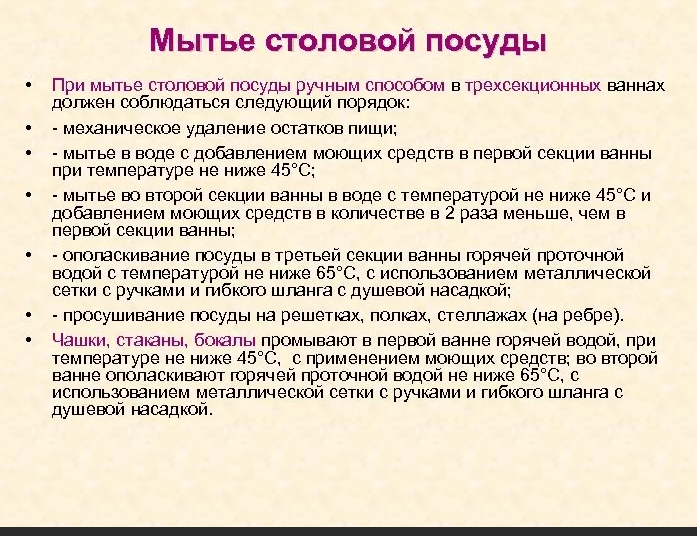 